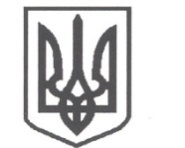 УКРАЇНАСРІБНЯНСЬКА СЕЛИЩНА РАДАЧЕРНІГІВСЬКОЇ ОБЛАСТІРІШЕННЯ(друга сесія восьмого скликання)23 грудня 2020 року	смт Срібне              		Про затвердження фінансового плану комунального некомерційного підприємства «Срібнянська центральна лікарня» Срібнянської селищної ради Чернігівської області на 2021 рік.Керуючись ст. 26 Закону України «Про місцеве самоврядування в Україні», ч.8 ст. 77 Господарського кодексу України, п. 4.3 розділу 4, підпунктом 7.2.2. п. 7.2. розділу 7 Статуту комунального некомерційного підприємства «Срібнянська центральна лікарня» затвердженого рішенням тридцять шостої сесії Срібнянської селищної ради сьомого скликання від 13.10.2020 року, селищна рада вирішила:1. Затвердити фінансовий план комунального некомерційного підприємства «Срібнянська центральна лікарня» Срібнянської селищної ради Чернігівської області на 2021 рік (додаток 1). 2. Контроль за виконанням рішення покласти на орган управління комунальним некомерційним підприємством «Срібнянська центральна лікарня» Срібнянської селищної ради Чернігівської області та на постійну комісію селищної ради з питань бюджету, соціально-економічного розвитку та інвестиційної діяльності. Селищний голова						              О.ПАНЧЕНКО